MMinimum Conditions of Employment Act 1993Portfolio:Minister for Industrial RelationsAgency:Department of Energy, Mines, Industry Regulation and SafetyMinimum Conditions of Employment Act 19931993/01423 Nov 1993s. 1 & 2: 26 Nov 1993;Act other than s. 1 & 2: 1 Dec 1993 (see s. 2 and Gazette 30 Nov 1993 p. 6439)Industrial Relations Legislation Amendment and Repeal Act 1995 s. 64 & 66(5) & (6)1995/07916 Jan 1996s. 64: 16 Jan 1996 (see s. 3(1)); s. 66(5) & (6): 18 May 1996 (see s. 3(2) and Gazette 14 May 1996 p. 2019)Minimum Conditions of Employment Amendment Act 19961996/05811 Nov 19961 Dec 1993 (see s. 3)Labour Relations Legislation Amendment Act 1997 s. 391997/00323 May 199723 May 1997 (see s. 2(1))Reprinted as at 4 Jun 1997 Reprinted as at 4 Jun 1997 Reprinted as at 4 Jun 1997 Reprinted as at 4 Jun 1997 Labour Relations Reform Act 2002 s. 22 & Pt. 10 Div. 12002/0208 Jul 2002Pt. 10 Div. 1: 1 Aug 2002 (see s. 2 and Gazette 26 Jul 2002 p. 3459); s. 22: 15 Sep 2002 (see s. 2 and Gazette 6 Sep 2002 p. 4487)Reprinted as at 4 Oct 2002 Reprinted as at 4 Oct 2002 Reprinted as at 4 Oct 2002 Reprinted as at 4 Oct 2002 Acts Amendment (Equality of Status) Act 2003 Pt. 452003/02822 May 20031 Jul 2003 (see s. 2 and Gazette 30 Jun 2003 p. 2579)Labour Relations Reform (Consequential Amendments) Regulations 2003 r. 9 published in Gazette 15 Aug 2003 p. 3685‑92Labour Relations Reform (Consequential Amendments) Regulations 2003 r. 9 published in Gazette 15 Aug 2003 p. 3685‑92Labour Relations Reform (Consequential Amendments) Regulations 2003 r. 9 published in Gazette 15 Aug 2003 p. 3685‑9215 Sep 2003 (see r. 2)Statutes (Repeals and Minor Amendments) Act 2003 s. 842003/07415 Dec 200315 Dec 2003 (see s. 2)Courts Legislation Amendment and Repeal Act 2004 s. 1412004/05923 Nov 20041 May 2005 (see s. 2 and Gazette 31 Dec 2004 p. 7128)Criminal Procedure and Appeals (Consequential and Other Provisions) Act 2004 s. 78 (Sch. 1 cl. 20)2004/084 (as amended by 2008/002 s. 78(3))16 Dec 2004s. 78 (Sch. 1 cl. 20) (the amendment to s. 46(2)): 2 May 2005 (see s. 2 and Gazette 31 Dec 2004 p. 7129 (correction in Gazette 7 Jan 2005 p. 53));s. 78 (Sch. 1 cl. 20) (the amendment to s. 46(1)) deleted by 2008/002 s. 78(3)Reprint 3 as at 5 May 2006 Reprint 3 as at 5 May 2006 Reprint 3 as at 5 May 2006 Reprint 3 as at 5 May 2006 Labour Relations Legislation Amendment Act 2006 Pt. 2, s. 21 & Pt. 62006/0364 Jul 20064 Jul 2006 (see s. 2(1))Medical Practitioners Act 2008 Sch. 3 cl. 362008/02227 May 20081 Dec 2008 (see s. 2 and Gazette 25 Nov 2008 p. 4989)Reprint 4 as at 13 Jun 2008 (not including 2008/022)Reprint 4 as at 13 Jun 2008 (not including 2008/022)Reprint 4 as at 13 Jun 2008 (not including 2008/022)Reprint 4 as at 13 Jun 2008 (not including 2008/022)Training Legislation Amendment and Repeal Act 2008 s. 562008/04410 Dec 200810 Jun 2009 (see s. 2(2))Standardisation of Formatting Act 2010 s. 42010/01928 Jun 201011 Sep 2010 (see s. 2(b) and Gazette 10 Sep 2010 p. 4341)Health Practitioner Regulation National Law (WA) Act 2010 Pt. 5 Div. 362010/03530 Aug 201018 Oct 2010 (see s. 2(b) and Gazette 1 Oct 2010 p. 5075‑6)Industrial Legislation Amendment Act 2011 Pt. 42011/05311 Nov 20111 Apr 2012 (see s. 2(b) and Gazette 16 Mar 2012 p. 1246)Western Australia Day (Renaming) Act 2012 Pt. 2 Div. 22012/00310 Apr 201211 Apr 2012 (see s. 2(b))Reprint 5 as at 6 Jul 2012 Reprint 5 as at 6 Jul 2012 Reprint 5 as at 6 Jul 2012 Reprint 5 as at 6 Jul 2012 Statutes (Repeals) Act 2016 Pt. 3 Div. 32016/05028 Nov 201629 Nov 2016 (see s. 2(b))Industrial Relations Legislation Amendment Act 2021 Pt. 52021/03022 Dec 2021Pt. 5 (other than s. 100‑119 & 121): 12 Feb 2022 (see s. 2(1)(b) and SL 2022/10 cl. 2);s. 100‑119 & 121: 20 Jun 2022 (see s. 2(1)(b) and (2) and SL 2022/79 cl. 2)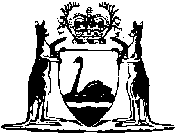 